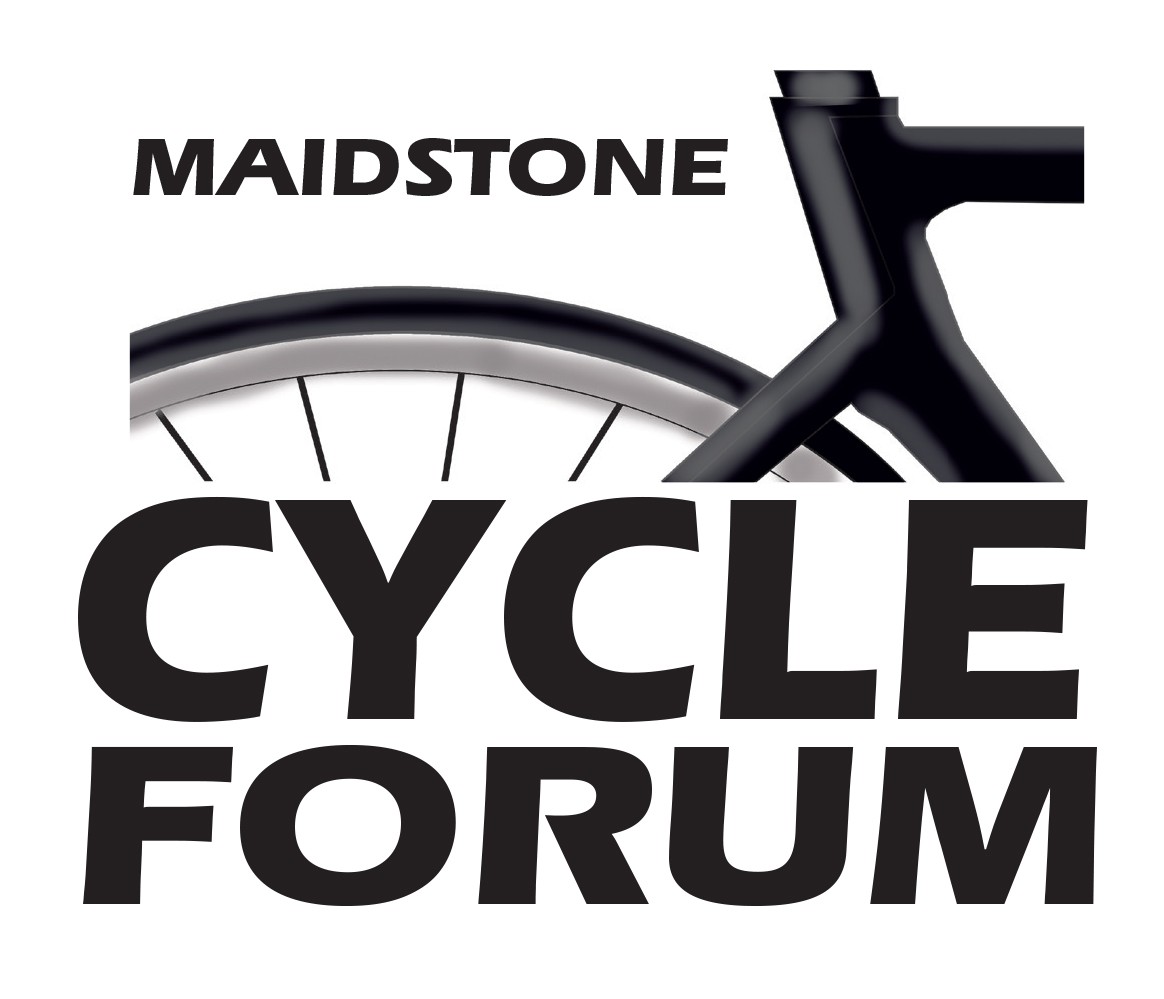 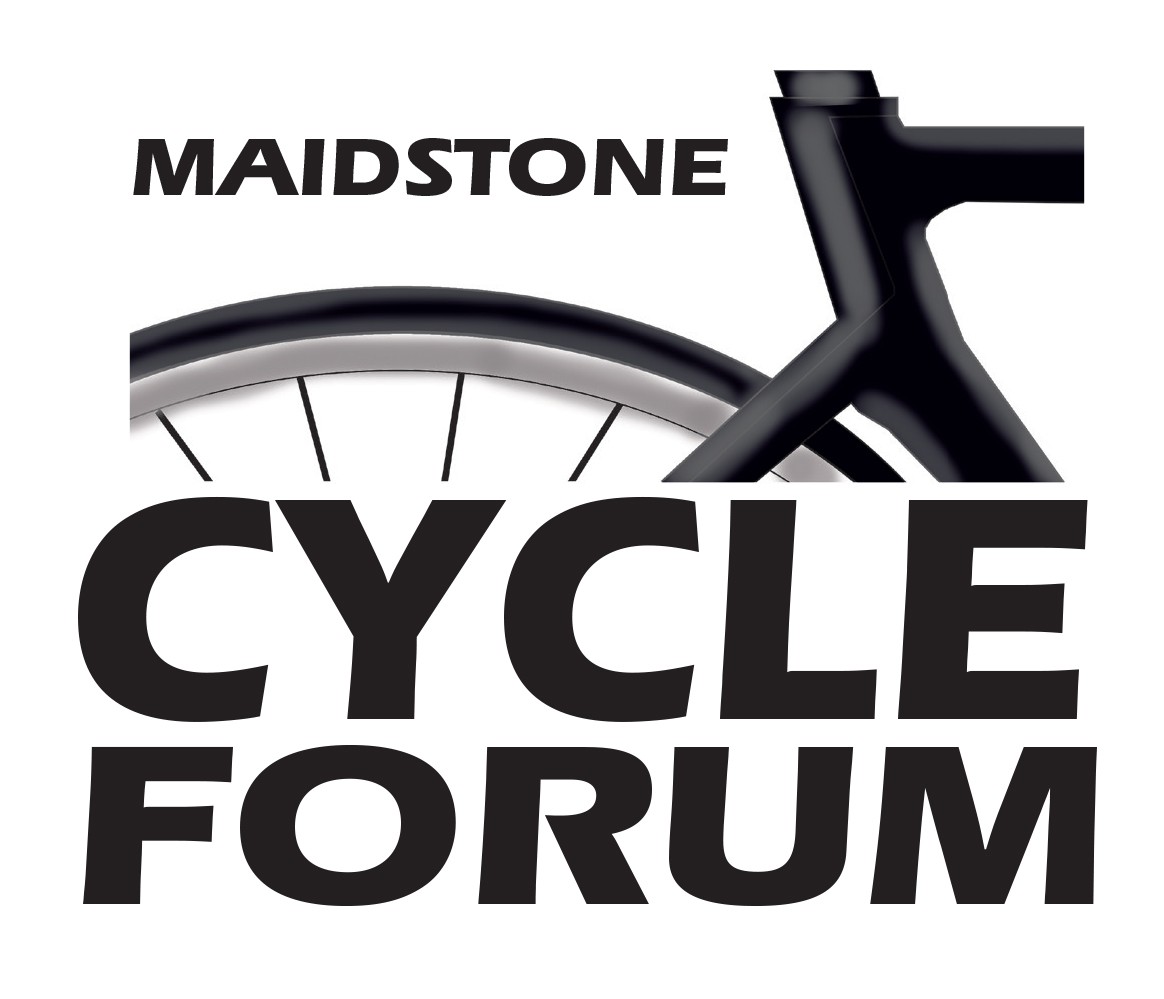 Maidstone Cycle Campaign Forum is a charity representing the cycling community in Maidstone.  Our aim is to improve the cycling conditions in Maidstone and encourage people to take up cycling as part of a healthy lifestyle, enable cycling as a practical environmentally friendly alternative to cars for short journeys and to reduce traffic congestion.Thank you for your membership of the Forum last year.  We would like to invite you to renew your membership of the Forum. For a yearly fee of only £10, you will continue to have the following benefits:Voting rights on decisions and proposals;Regular updates on the Forum’s activities and campaigns to improve cycling conditions in Maidstone;A quarterly newsletter;Discounts at some local retailers, see www.maidstonecycling.ukHow would you like to pay your membership renewal fee (£10), plus a donation?Bank transfer online   yes/no	 Cheque   yes/noDonation if any, please tick 	£10	£15	£20	£25	£30	Other amount £I would like to Gift Aid my membership fee(s) and donation(s) to the Maidstone Cycle Campaign Forum   yes/no	I confirm that I am a UK Income Tax Payer   yes/noSignature: _______________________________   Date: ____________________Email completed application form to: info@maidstonecycling.ukPay online by bank transfer to: Lloyds Bank Limited – Sort Code 30-98-97Account Number – 47777360 - Maidstone Cycle Campaign ForumPlease use your surname as the reference or post / send cheque to: Maidstone Cycle Campaign ForumLittle Oaks, 68 Oakwood Road, Maidstone, Kent  ME16 8ALYour NameYour NameYour AddressYour AddressTownPostcodePostcodeContact numberContact numberContact numberLandlineMobileMobileEmail addressEmail addressEmail address